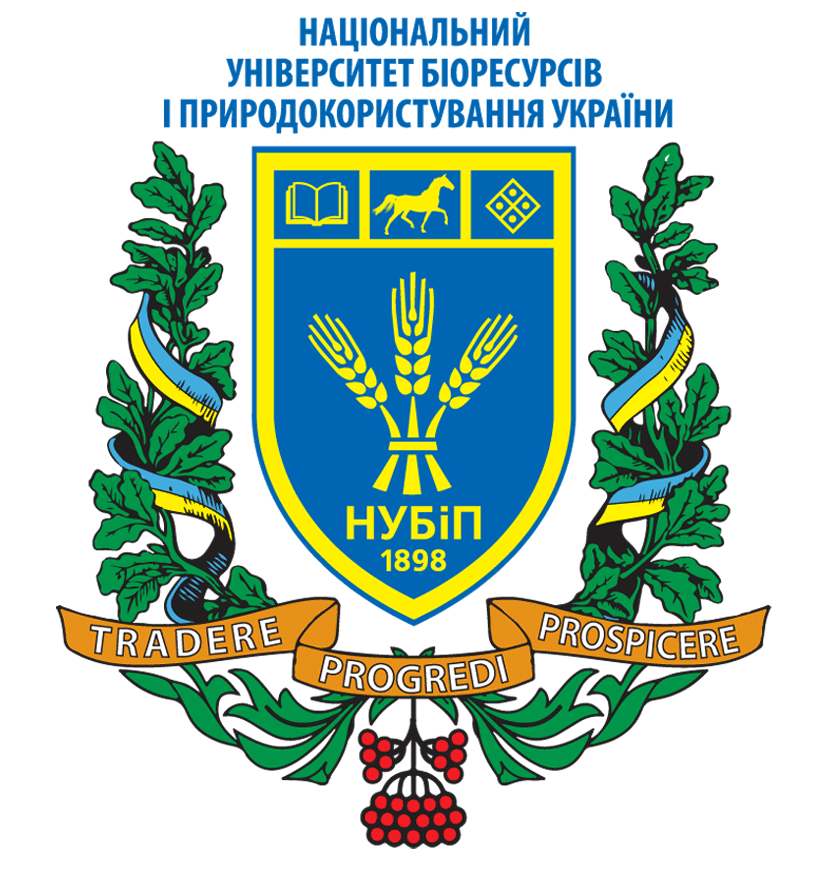 ПРОГРАМАВсеукраїнського науково-практичного семінару«Поєднання земельної ділянки та будівель у єдиний об’єкт нерухомості: юридичні та технічні проблеми, європейський досвід, реалізація спільної власності»12 червня 2018 р.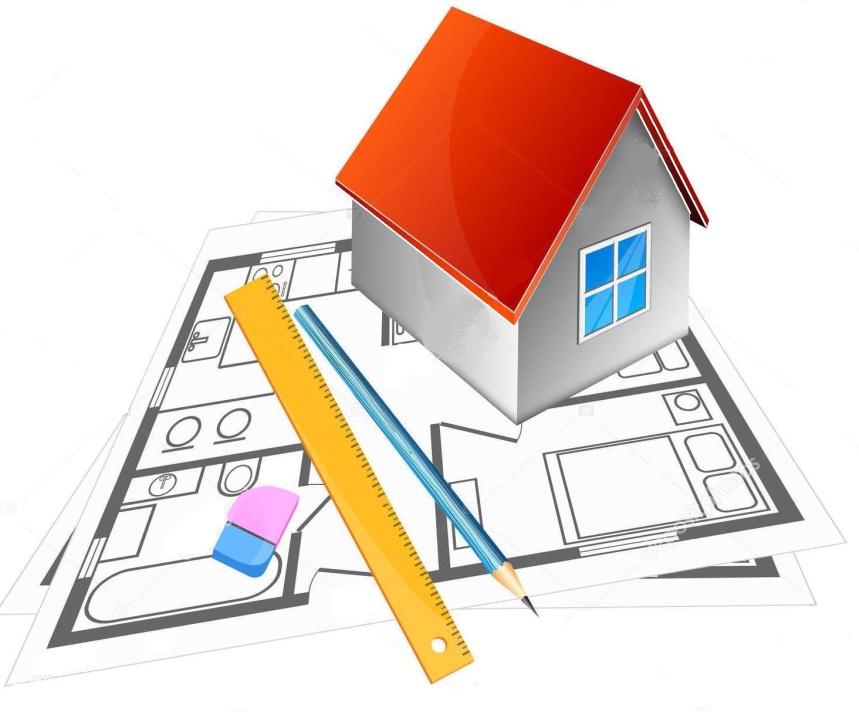 м. КиївНАЦІОНАЛЬНИЙ УНІВЕРСИТЕТ БІОРЕСУРСІВ І ПРИРОДОКОРИСТУВАННЯ УКРАЇНИАсоціація«Земельна спілка України»ГО Асоціація фахівців землеустРою україни12 червня 2018 року, вівторок12 червня 2018 року, вівторокПривітання, доповіді, дискусія.Місце проведення: Національний університет біоресурсів і природокористування України, Навчальний корпус №6, вул. Васильківська, 17,  ауд. 234Привітання, доповіді, дискусія.Місце проведення: Національний університет біоресурсів і природокористування України, Навчальний корпус №6, вул. Васильківська, 17,  ауд. 2349.00 – 10.00Реєстрація учасників10.00 – 10.20Виступи голови та співголів оргкомітетуКваша Сергій Миколайович - проректор з навчальної і виховної роботи НУБіП України, д.е.н., професор, академік НААН України, заслужений діяч науки і техніки УкраїниЄвсюков Тарас Олексійович – декан факультету землевпорядкування НУБіП України, д.е.н., доцентКошиль Андрій Григорович – президент Асоціації «Земельна спілка України»Полтавець Анатолій Миколайович -  Голова правління ГО Асоціація фахівців землеустрою України10.20 – 12.30Основні виступи (регламент до 15 хв.)Андрій Мартин – завідувач кафедри землевпорядного проектування НУБіП України;Юрій Манцевич – голова ГО «Інститут просторового розвитку»;Юрій Палеха – заступник директора з наукової роботи – начальник центру геоінформаційних систем ДП "Український державний науково-дослідний інститут проектування міст "ДІПРОМІСТО" імені Ю.М.Білоконя;Сергій Біленко – член ради Асоціації «Земельна спілка України»;Петро Жолкевський -  член ради Асоціації «Земельна спілка України»;Світлана Каліщук – голова Асоціації «Укртехінвентаризація»;Вікторія Бутченко - Асоціація «Укртехінвентаризація»;12.30 – 13.00Перерва13.00 – 15.00Загальна дискусія (питання до учасників та короткі виступи до 5 хв. для осіб, які записались для виступу)Учасники загальної дискусії:Атаманюк О., Інститут агроекології і природокористування НААН, науковий співробітник;Бавровська Н., доцент кафедри земельного кадастру НУБіП України;Береза В., НАУ, провідний фахівець;Гайченя Т., ПрАТ "АК"Київводоканал", начальник управління;Герасименко О., асистент кафедри управління земельними ресурсами НУБіП України;Грищенко Є., ПАТ КБ ПриватБанк, провідний спеціаліст;Гунько Л., доцент кафедри землевпорядного проектування НУБiП Украiни;Дика В., Ферст Риэлти Брокередж, оцінювач;Задорожня Н., ДП "УкрНДПІЦивільбуд", технік-землевпорядник;Книш О., ТОВ "ГЕОЕКСПЕРТ ГРУП", директор;Ковтун В., ГС УТГК, Віцe-Прeзидeнт;Колганова І., асистент кафедри землевпорядного проектування НУБiП Украiни;Кольоса Л., завідувач Навчально-науково-виробничого центру "Охорона природних ресурсів та реформування земельних відносин" НУБіП України;Кошель А., доцент кафедри геоінформатики і аерокосмічних досліджень Землі НУБiП України;Кунцевич О., ТОВ Сенсіо Україна, директор;Кустовська О., доцент кафедри землевпорядного проектування НУБiП України;Лисицький М., ТОВ «ОРИЯНА», директор;Любименко Т., ФДМУ, начальник управління;Мартинюк О., Міністерство юстиції, заступник директора Департаменту приватного права;Мороз Ю., фахівець 1 категорії ННВЦ НУБіП України;Нечай Ю., КП "Васильківське бюро технічної інвентаризації і земельного кадастру", начальник відділу;Олефіренко Т., доцент кафедри глобальної економіки НУБіП України;Патіюк О., ZEMRES.COM, адміністратор порталу, аспірант НУБіП України;Паценко Є., ТОВ "ВІНД ПАУЕР" ДТЕК, менеджер;Петрова Н., ФОП Петрова;Поліщук С., Білоцерківський НАУ, асистент;Прядка Т., доцент кафедри землевпорядного проектування НУБiП Украiни;Скуляк Т., ГУ Держгеокадастру у Чернiвецькiй областi, начальник відділу;Суха Т., БПП «Позитив», головний інженер проектів;Тараканов В., ТОВ "Гранд-інформПлюс", директор;Тихенко О., доцент кафедри земельного кадастру НУБіП України;Фалько І., КДП "Київгеоінформатика", інженер;Шашкина Л., МПЦ"ЕУКОН", радник;Шевченко О., старший викладач кафедри геодезії та картографії НУБiП України;Шелест О., НАУ, завідувач сектору;Шульга А., ТКС, директор.